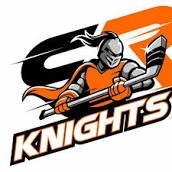 CRMHA OPERATIONS MEETING MinutesAugust 14, 2023 @ 7pmAttendances: Adam Crump, Shauna McCollum,Dwight Chalifour, Jamie Pawalka, Cassandra Meunier, Lawrence Lal, Angela Lal, Natalie Lane, Chantelle Borle, Amy Brochu, Caitlin Peters, Ashley Shmyr, Jill DeTonnancour,Glenn DeTonnancour,Tanya Crump,Krissy VanDeVliert,Ben VanDeVliert,Kristi Morkin, Brett Zubiak, Will Norton, Jess Norton, Tom Soetart, Darla Soetart, Everett Normandeau,Karlie Carter, Talayna Spargo, Tyler Spargo, Veronica Schoenburger, Colton Konanz, Julie Konanz, Chris Soetart, Danielle Kinjerski,Online: Trish Normandeau, Ryan Condon, Angela Kordyback, Nicole Usher, Shauna Brown, Sean Schoenberger, Crystal Patrick, Jori Myer, Christie Kieftenbeld, Sonya Chamzuk, Anita Fahlman, Megan Berube, Michelle Jolijart, Greg McBride, Paige Reiten, Tracey Mirus, Danielle Kinjerski, Brendan Sheehan, Nicolette Murphy, Laurie Vest, Call Meeting to Order: 7:02Agenda Additions/Deletions: Evaluation informationApparelREPORTS:President/VP Report:Socks- TabledNEAHL Update-  NIA league timelineJuly 12 NAI urgent meeting, executives  resignJuly 13 Hockey Alberta email regarding optionsJuly 18 Hockey Alberta meeting with options explained. EFHL on meeting, not an option until 25/26 season.July 19 CRMHA exec meeting had 3 options to vote onStay NAI  Run by the All Peace League, Vote new NAI to take over league, Dissolve NAI and hockey Alberta absorb all players. It was voted at 6/6 for option to Stay NAI, have all piece run us while we pick new executive.July 26 80% vote in favor of NAI dissolves, Hockey Alberta sets up a meeting AUG 2 to discuss association options. EFHL members voted to keep the moratorium on not letting people into the league.Aug 2 We ask to join NEAHL. Along with most of NAI. The director of Leagues explained that EFHL is NOT interested in excepting our league as their parents feel strongly about traveling and are not interested in traveling within the city let alone outside of the city. We will continue to apply but believes we will be turned down in the future.Aug 10 Meeting with NEAHL They have a very experienced 13/15 person executive .Associations joining:Athabasca; Barrhead; CNN; CRMHA; Edson; Elk Island; Fort McMurray; Hinton; Jasper?; Mayerthrope; Onaway?; Pembina; Redwater; Slave Lake; Smoky Lake; Thorhild; Toefield; Wabasca; Westlock; Whitecourt; Winfield?Managers will all sit down with Governors in a neutral space to create a schedule for the whole that hopefully will be appealing to all teams. There will be no blackout dates to the managers should have tournaments planned before this meeting to ensure no games are booked on tournament weekends.  Approx 20 gamesNo U9 division- league will provide info on teams and contacts to schedule games for ManagersQuestions: -If there is issues/dispute between the managers when scheduling games what happens?	That is when the governor or deputy governor will step in -Will we know the amount of travel we will have to do before we are tiered?	No we will not but hoping it will not be much different than previous years.  Like usual the lower Tiers travel a bit more because numbers are thinner then the higher tiers. -How is the Tiering? In this League is ok? 	Yes most teams seem properly tiered. During the Tier games a governor or deputy governor watch games to ensure fair Tiering.-Any Talk of East/West division? 	No guarantee because of thinner numbers in different Tiers. -How long are we part of the League?	Until we choose to leave.-If Onoway dissolved will some members join CR Knights? 	Yes Onoway and some players have reached out about bringing some players to the CR Knights.-Can the U9 have parody teams?	Parent group can make that decision come season time.  U7/U9 are the same roster so they can exchange players for tournaments and such. -What does contact hockey look like for the U15/U18 teams? And can we have Parody teams  at this level? 	Unfortunately the League does not allow 2 teams in the same Tier from one association.  	Hoping for the U15/U18 teams that we will have one team Tier 3 and one team Tier 2 but if the league pushes one team down then that is how it will have to be. -Each team has 1 practice and 1 game slot a week? 	Yes , If a team wants to fundraise and purchase more ice they are welcome to. Tanya Crump has all the contacts for surrounding ice if you want to get more information of where/who to talk to. -Will there be AM skate again this year? 	Possibly as long as it is Minor hockey kids and lead by a rostered coach it will be covered under minor hockey insurance.Comments:-There is lots of changes on the AG Board. Looking like things will be better as lots of members have kids that play hockey and hoping for a better partnership going forward.-If anyone thinks the association should dissolve it is to be brought up at the AGM for discussion and a vote. -Adam is always available you can get a hold of him if you have any questions. Season Timeline- Preseason Oct 14, 21, 28 and Nov 4Retiring meeting Nov 7Registrar’s ReportRegistration numbers as of Aug 14U7- 25 registered- capped at 34.  9 spots left. 2 teams at this divisionU9- 19 registered- capped at 34.  15 spots left.  1 team at this division but aiming for 2U11- 25 registered- capped at 34.  9 spots left. 2 teams at this divisionU13- 16+1 registered -capped at 17+1. 1 spot left.  1 team at this divisionU15- 26+3 registered- capped at 34 + 4. 8 + 1 spots left.  2 teams at this divisionU18- 23+3 registered (2 import players waiting for release then will register here) so will be 25+3- capped at 34 +4.  11+1 spots left (9+1 when imports register). 2 teams in this division. Registration numbers get capped due to Ice availability for the association.  If you have registered and put on a waiting list no fee’s will be charged until you are placed on a team. Treasurer’s Report- N/ANew Business: Evaluations – They will look similar to the previous years.  U9-U13 will have a skills session and a scrimmage. U15/U18 Evaluations will just be scrimmagesHoping the Junior C team will assist in evaluationsApparel-  CR Knights store has shut down. Our VP is working to secure a new apparel vendor. Next Meeting- Sept 5,2023Meeting Adjourned: 8:27 pm